OLOMOUCKÝ INFORMÁTOR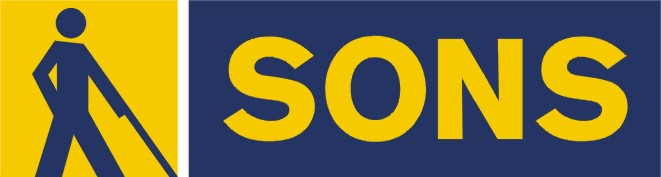 č. 10/2020Časopis vychází pro vnitřní potřebu členů Oblastní odbočky SONS ČR, z. s. Olomouc a jejich příznivců. Je neprodejný.Pracovníci:Jan Příborský - předseda OO SONS, koordinátor dobrovolníkůTel: 778 412 710, e-mail: priborsky@sons.czBc. Marie Kebrdlová - vedoucí pracoviště odbočky, sociálně aktivizační služby Tel: 608 321 399, 585 427 750, e-mail: kebrdlova@sons.czpo a út 9:00 - 17:30 Ludmila Soltysiaková - odborné sociální poradenstvíTel: 605 812 914, 585 427 750, e-mail: soltysiakova@sons.cz čt 11:00 - 17:00 Mgr. Jana Krčová - digitalizace textů, tisk do Braillova písma, redakce Informátoru OO SONS, pokladníTel: 778 702 401, 585 427 750, e-mail: krcova@sons.czpo - pá 7:00 - 11:00Bc. Klára Hájková - sociálně aktivizační službyTel: 773 793 042, 585 427 750, e-mail: hajkova@sons.czpo 9:00 - 17:00, út a st 7:30 - 15:00, čt 7:30 - 16:30Bc. Klára Kočí - sociálně aktivizační služby, odborné sociální poradenství, terénní služba pro seniory se ZPTel: 770 101 441, 585 427 750, e-mail: koci@sons.czpo a čt 7:30 - 17:00, út a st 7:30 - 16:00, pá 7:30 - 13:30 pro osobní návštěvu doporučujeme vždy předchozí telefonickou domluvuNávštěvní hodiny: Odborné sociální poradenství: (v kanceláři OO SONS)pondělí	9 - 12 a 12:30 - 16:30 po objednáníúterý    	9  - 14 terénní službačtvrtek 	9 - 12 a 12:30 - 17:00 v kancelářijiný termín lze dohodnout telefonicky nebo e-mailemAktivizační setkání a poradenství:Šternberk - každé první úterý v měsíci v době od 8:30 do 10:30 v Domě sociálních služeb, Komenského 40. Uničov - každou první středu v měsíci v době od 9:00 do 11:00 v Centru sociálních služeb Uničov, Gymnazijní ul. 237. Zapůjčujeme speciální pomůcky pro osoby s těžkým zrakovým postižením - 
po telefonické domluvě v kanceláři odbočky.Kontaktní den: pondělí 9:00 - 12:00 a 14:00 - 16:30 Rada oblastní odbočky OlomoucPředseda: Jan PříborskýMístopředsedkyně: Bc. Klára Hájková Pokladník: Mgr. Jana KrčováDalší členové: Ludmila Soltysiaková, Bc. Marie Kebrdlová, Táňa Grolichová, 
Marie Sobotová*********************************************************************************************NABÍDKA AKCÍ 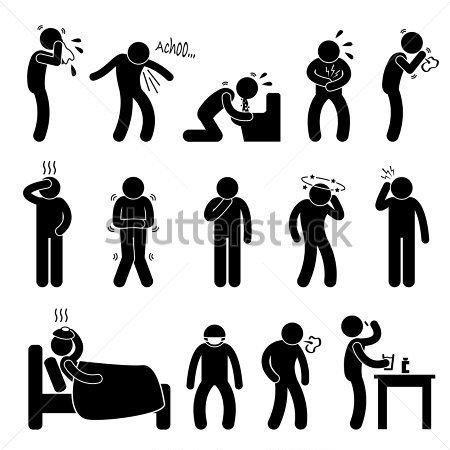 Klub kutilů - každé pondělí 11:00-13:00 hod.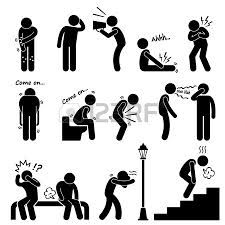 Klub Pamatováček - každé úterý 10:00-12:00 hod.Klub setkávání - každý čtvrtek 14:00-16:00 hod.Bowling - každé liché pondělí 14:00-15:00 hod.
Z důvodu zrušení akce Meet UP a Studentský Majáles organizátory, se nebude konat v úterý 29. 9. prezentační stánek odbočky v prostorách uměleckého centra UP - Konvikt, Univerzitní 3, Olomouc.Říjen1.10. čtvrtek 14:00 - 16:00Klub setkávání - Literární okénko v klubovně s nádechem překvapení.5. 10. pondělí 11:00 - 13:00Klub kutilů - kutíme a kutíme.  5. 10. pondělí 14:00 - 15:00Bowling - pokračujeme v trénování. Podrobnosti viz výše v úvodu Nabídky akcí.6. 10. úterý 10:00 - 12:00Klub Pamatováček - dobrá paměť je důležitá.7. 10. středa 9:00 - 11:00Aktivizační setkání a poradenství - v Uničově - viz výše.8. 10. čtvrtek 14:00 - 16:00Klub setkávání - Beseda v knihovně na Jungmanově ulici, na téma „Zlatá éra rozhlasových her“. Besedou nás opět provede Petra Mazáčová a Petr Síč.  
Na tuto akci je potřeba se předem přihlásit.  SRAZ: 13:50, na tramvajové zastávce Vejdovského ve směru na Hlavní nádraží.  12. a 13. 10. úterý a středa - Probíhá celostátní sbírka Bílá pastelka. 
Klub kutilů i Klub Pamatováček v těchto dnech zrušen. Hledáme prodejce z Olomouce, Uničova a Šternberka, prosím hlaste se 
u pracovníků odbočky. Každá pomoc je velmi vítaná. 15. 10. čtvrtek 14:00 - 16:00Klub setkávání - vzpomínky na prázdniny - vyprávění v klubovně na téma jak kdo prožil léto, promítání fotografií z proběhlých akcí odbočky a z rekondice.19. 10. pondělí 11:00 - 13:00Klub kutilů - společně procvičujeme jemnou motoriku.19. 10. pondělí 14:00 - 15:00Bowling - pokračujeme v trénování. Podrobnosti viz výše v úvodu Nabídky akcí.20. 10. úterý 10:00 - 12:00Klub Pamatováček je z organizačních důvodů zrušen. 22. 10. čtvrtek 14:00 - 16:00Klub setkávání - nenechte si ujít jedinečné promítání filmu v klubovně 
s audiokomentářem pro nevidomé. Společně se podíváme na český film 
Po strništi bos z roku 2017, jehož režisérem je Jan Svěrák, který převzal námět dle knižní předlohy svého otce Zdeňka Svěráka. 26. 10. pondělí 11:00 - 13:00Klub kutilů - pokračujeme ve vánoční tvorbě.26. 10. pondělí 18:00 - 19:30Koncert v rámci festivalu Dny umění nevidomých na Moravě v Moravské filharmonii Olomouc. Více informací v rubrice Zveme vás.27. 10. úterý 10:00 - 12:00Klub Pamatováček - poctivé trénování se vyplatí.29. 10. čtvrtek 14:00 - 16::00Klub setkávání - Historická beseda v klubovně na téma Olomouc.*********************************************************************************************Změna programu je možná, akce si lze telefonicky ověřit.*********************************************************************************************PŘIPRAVUJEME a bližší informace rádi sdělíme * Den otevřených dveří – společně s TC, TS a TP* 26. 11. Oblastní shromáždění* Vánoční koncert v rámci festivalu DUN* Pravidelné kluby a kroužky*********************************************************************************************Naše aktivity můžete podpořit osobně nebo zasláním finančního příspěvku 
na účet naší odbočky u ČSOB, č. účtu: 263521254/0300.Děkujeme Vám!Na setkání s vámi se těší M. Kebrdlová, L. Soltysiaková, J. Krčová, K. Hájková, 
K. Kočí a J. PříborskýInformátor je hrazen z prostředků Nadace prof. Vejdovského a je vydáván pro členy naší odbočky zdarma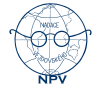 Vydává: 	Sjednocená organizace nevidomých a slabozrakých České republiky, zapsaný spolekOblastní odbočka Olomouc I. P. Pavlova 184/69, 779 00 OlomoucTel.: 585 427 750Email: olomouc-odbocka@sons.czwww.sons.cz/olomouchttps://www.facebook.com/sons.olomouc